 СТЕПНОВСКОЕ МУНИЦИПАЛЬНОЕ ОБРАЗОВАНИЕ СОВЕТСКОГО МУНИЦИПАЛЬНОГО РАЙОНА САРАТОВСКОЙ ОБЛАСТИ 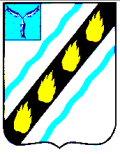 СОВЕТ ДЕПУТАТОВ третьего созыва РЕШЕНИЕ от 25.04.2014 №  35	 Об  утверждении  Положения  о  Досках  Почета  Степновского муниципального образования Советского муниципального района Саратовской области Руководствуясь Федеральным законом от 6 октября 2003 года  131-ФЗ «Об общих принципах организации местного самоуправления в Российской  Федерации»,  Уставом  Степновского  муниципального образования  Советского  муниципального  района  Саратовской  области, Совет депутатов Степновского муниципального образования РЕШИЛ:	   Утвердить  Положение  о  Доске  почета  Степновского муниципального  образования  «Лучшая  молодежь  Степновского муниципального образования» (Приложение № 1).	     Утвердить  Положение  о  Доске  почета  Степновского муниципального  образования  «Лучшие  семьи  Степновского муниципального образования» (Приложение № 2).  Утвердить состав и Положение  о Комиссии по рассмотрению предложений о занесении на Доски почета Степновского муниципального образования (Приложения № 3,4).   Утвердить  форму  сертификата  о  занесении  на  Доски  почета Степновского муниципального образования (Приложение № 5).   Решение  Совета  депутатов  Степновского  муниципального образования Советского муниципального района Саратовской области от 11.08.2011 № 202 признать утратившим силу.   Настоящее  решение вступает в силу по истечении 10 дней со дня его официального обнародования.	 Глава Степновского    муниципального образования   С.В. Табаков   Приложение № 1   решению  Совета  депутатов  Степновского муниципального  образования  Советского муниципального района Саратовской области  от 25.04.2014 № 35 Положение   Доске Почета Степновского муниципального образования«Лучшая молодежь Степновского муниципального образования» Глава 1. Общие положения 1.1.  Настоящее  Положение  устанавливает  порядок  занесения  на  Доску Почета  Степновского  муниципального  образования  «Лучшая  молодежь Степновского муниципального образования» (далее по тексту – Доска Почета). 1.2. Занесение на Доску Почета является формой общественного признания и морального поощрения молодежи за особые достижения в образовании, культуре, искусстве,  физической культуре и спорте,  и за активное участие в общественной жизни р.п. Степное. Глава 2. Порядок занесения на Доску Почета 2.1.  Для  занесения  на  Доску  Почета  выдвигаются  кандидатуры представителей молодежи Степновского муниципального образования, не старше 35  лет,   достигших  высоких  результатов  в  учебной,  производственной  и общественной  деятельности,  победителей  районных,  региональных, всероссийских  олимпиад,  творческих  и  профессиональных  конкурсов, спортивных соревнований различных уровней. 2.2. Решение о занесении на Доску Почета принимается Советом депутатов  Степновского муниципального образования на основании решения Комиссии по рассмотрению  предложений  о  занесении  на  Доски  Почета  Степновского муниципального образования (далее по тексту – Комиссия), по представлению коллективов  предприятий,  учреждений,  общественных  организаций,  Совета депутатов   Степновского  муниципального  образования,  администрации Советского муниципального района.  Решение о занесении на Доску почета публикуется в районной газете «Заря»   официальном  сайте  администрации  Советского  муниципального  района  по (www.stepnoe.sarmo.ru).  2.3.  Инициатор,  выдвигающий  кандидатуру,  направляет  в  Комиссию следующие документы:  ходатайство,  выписку  из  протокола  собрания  трудового  коллектива  предприятия, учреждения, общественной организации или органа местного самоуправления,  характеристику на кандидата с указанием конкретных заслуг и достижений. 2.4.    Выдвижение  кандидатур  и  предоставление  соответствующих материалов в Комиссию производится ежегодно до 1 марта. 2.5.   Лицам, занесенным на Доску Почета, вручается свидетельство по форме установленного образца (приложение № 5).  2.6.  Материалы,  размещенные  на  Доске  Почета,  должны  содержать фотографию  (цветная,  размер  30x45)  и  краткую  информацию  о  заслугах кандидата.  2.7.Занесение  материалов на Доску Почета осуществляется один раз в год в торжественной обстановке и приурочивается к празднованию Дня молодежи. 2.8.    При    отсутствии  кандидатур,  выдвинутых  для  занесения  на  Доску Почета  в  текущем  году,  материалы  на  Доске  Почета  могут  оставаться необновленными, но не более 2-х лет подряд. 2.9. Доска Почета размещается на специальном стенде, расположенном по адресу: Саратовская область, Советский район, р.п. Степное, ул. Кирова, 16. Глава 3. Критерии определения кандидатур для занесения  на Доску почета 3.1. Высокие результаты в  учебной,  творческой, спортивной деятельности, а также активное участие в общественной жизни Степновского муниципального образования Советского муниципального района. 3.2.  Победа  в  районных,  региональных,  всероссийских  олимпиадах, творческих  и  профессиональных  конкурсах,  спортивных  соревнованиях различных уровней. Глава 4. Техническое, финансовое и информационное обеспечение Доски Почета 4.1.  Финансирование  работ,  связанных  с  художественным  оформлением,  содержанием,  эксплуатацией  Доски  Почета  и  обновлением  информационных материалов осуществляется за счет средств бюджета Степновского муниципального образования Советского муниципального района. Верно.  Секретарь Совета депутатов   С.В. Чубарых  Приложение № 2   решению  Совета  депутатов  Степновского муниципального  образования  Советского муниципального  района  Саратовской  области от 25.04.2014 № 35 Положение   Доске Почета Степновского муниципального образования«Лучшие семьи Степновского муниципального образования» Глава 1. Общие положения 1.1.  Настоящее  Положение  устанавливает  порядок  занесения  на  Доску Почета Степновского муниципального образования «Лучшие семьи Степновского муниципального образования» (далее по тексту – Доска Почета) 1.2.  Основным  принципом  выдвижения  на  Доску  Почета    является  учет общественного мнения, гласность и объективность оценки. 1.3.  Занесение  на  Доску  Почета  является  формой  поощрения  граждан, достойно воспитывающих детей, за большой вклад в возрождение и развитие лучших семейных традиций, укрепление семьи. Глава 2. Порядок занесения на Доску Почета 2.1. Для занесения на Доску Почета выдвигаются семьи, членами которых являются  граждане  Российской  Федерации,  проживающие  на  территории Степновского муниципального образования. Критериями определения кандидатур для предоставления к занесению на Доску Почета являются:  семья, достойно воспитавшая  детей; успехи детей в учебе, творчестве, работе; развитие лучших семейных традиций; активное участие в семейных конкурсах; наличие поощрений и наград различных уровней за достойное воспитание детей;  активное участие в общественной жизни Степновского муниципального образования. 2.2.  Решение о занесении на Доску Почета принимается Советом депутатов Степновского муниципального образования на основании решения Комиссии по рассмотрению  предложений  о  занесении  на  Доски  Почета  Степновского муниципального  образования  (далее  по  тексту  –  Комиссия)  по  ходатайству  коллективов  предприятий,  учреждений,  общественных  организаций,  Совета депутатов  Степновского  муниципального  образования,  администрации Советского муниципального района.  Решение о занесении на Доску почета публикуется в районной газете «Заря»   официальном  сайте  администрации  Советского  муниципального  района  по (www.stepnoe.sarmo.ru).  2.3.  Инициатор,  выдвигающий  кандидатуру,  направляет  в  Комиссию следующие документы:  ходатайство, характеристику на семью с указанием конкретных заслуг и достижений. 2.4. Выдвижение кандидатур и представление соответствующих материалов  Комиссию производится ежегодно до 1 мая.2.5. Семьям, занесенным на Доску Почета, вручается свидетельство по форме установленного образца (приложение №  5). 2.6. Материалы, размещенные на Доске Почета, должны содержать текст, включающий формальные сведения о семье,  краткую информацию о заслугах членов семьи и фотографию. 2.7.  Занесение  материалов  на  Доску  Почета  происходит  ежегодно  в торжественной обстановке и приурочивается к празднованию Международного дня семьи (или Всероссийского дня семьи, любви и верности). 2.8.    При    отсутствии  кандидатур,  выдвинутых  для  занесения  на  Доску Почета  в  текущем  году,  материалы  на  Доске  Почета  могут  оставаться необновленными, но не более 2-х лет подряд. 2.9.  Доска почета размещается на специальном стенде, расположенном по адресу: Саратовская область, Советский район, р.п. Степное, ул. Кирова, 16. Глава 3. Техническое, финансовое и информационное обеспечение  Доски почета 3.1.  Финансирование  работ,  связанных  с  художественным  оформлением,  содержанием,  эксплуатацией  Доски  Почета  и  обновления  информационных материалов осуществляется за счет средств бюджета Степновского муниципального образования Советского муниципального района. Верно.  Секретарь Совета депутатов                                    С.В. Чубарых  Приложение № 3   решению  Совета  депутатов  Степновского муниципального  образования  Советского муниципального  района  Саратовской  области от 25.04.2014 № 35 Состав Комиссии  по рассмотрению предложений о занесении  на Доски Почета Степновского муниципального образования Чубарых С.В. 	секретарь Совета депутатов Степновского муниципального образования  Советского  муниципального  района Саратовской области, секретарь политического совета ВПП «Единая Россия» 	(председатель комиссии) Медведева М.В.  -  ведущий  специалист  администрации  Советского муниципального  района  Саратовской  области 	(секретарь комиссии, по согласованию)	 Члены Комиссии Николаева Ю.П.  -  заместитель  директора  по  учебно-воспитательной работе МБОУ-дополнительного  образования  детей  ДЮСШ  (по согласованию)   Чекмарева И.М.  - директор МБУК «ЦКС Советского муниципального района Саратовской области» Верно.  Секретарь Совета депутатов    С.В. Чубарых  Приложение № 4   решению  Совета  депутатов  Степновского муниципального  образования  Советского муниципального района Саратовской области от 25.04.2014 № 35 Положение о Комиссии  по рассмотрению предложений о занесении  на Доски Почета Степновского муниципального образования   Организацию  работы  по рассмотрению  предложений  о  занесении  на  Доски Почета  Степновского  муниципального  образования  осуществляет  Комиссия  по рассмотрению  предложений  о  занесении  на  Доски  Почета  Степновского муниципального образования  (далее по тексту - Комиссия).   Комиссия  в  своей  работе  руководствуется  Уставом  Степновского муниципального  образования,  Положением  о  Доске  Почета  Степновского муниципального  образования  «Лучшая  молодежь  Степновского  муниципального образования», Положением о Доске Почета Степновского муниципального образования «Лучшие  семьи  Степновского  муниципального  образования»  и  настоящим Положением.  Комиссия осуществляет следующие функции:  рассматривает поступившие в Комиссию документы на кандидатов; принимает мотивированное решение в случае одобрения кандидатур; -направляет  решения  в  Совет  депутатов  Степновского  муниципального образования;   иные  функции,  связанные  с  рассмотрением  вопросов  о  занесении  на  Доски Почета Степновского муниципального образования.   Комиссия  формируется  решением  Совета  депутатов  Степновского муниципального образования в количестве 9 человек.   Комиссия правомочна принимать решения, если на заседании присутствует более половины ее состава. Решения комиссии принимаются открытым голосованием простым большинством голосов от числа членов, присутствующих на заседании.    Заседания комиссии проводятся ежегодно в период с 1 апреля по 10 апреля.   Решения  комиссии  оформляются  протоколами,  которые  подписываются председателем и секретарем комиссии.   Комиссия для осуществления возложенных на нее функций имеет право в установленном порядке запрашивать и получать от органов государственной власти, органов  местного  самоуправления,  предприятий,  учреждений,  организаций необходимые материалы и документы по вопросам, отнесенным к ее компетенции, а также дополнительные документы и сведения о выдвинутом кандидате.   Вопрос  о  занесении  на  Доски  Почета  Степновского  муниципального образования  выносится  на  рассмотрение  Совета  депутатов  Степновского муниципального  образования  в  отношении  кандидатур,  одобренных  комиссией.  В Совет депутатов предоставляются все поступившие на кандидатов документы, а также решение Комиссии. Верно.  Секретарь Совета депутатов     С.В. Чубарых  Приложение № 5   решению  Совета  депутатов  Степновского муниципального  образования  Советского муниципального района Саратовской области   от 25.04.2014 № 35 Форма свидетельства  занесении на Доски Почета Степновского муниципального образованияСвидетельство  занесении на Доску Почета Степновского муниципального образования____________________________________________ (наименование Доски Почета) Решением Совета депутатов Степновского муниципального образования Советского муниципального района Саратовской области от «__»_____20__года №__ _________________________________________________________________________ (перечисляются конкретные заслуги занесенных на Доску Почета кандидатур или наименование номинации) _________________________________________________________________________ (фамилия, имя, отчество; наименование коллектива; фамилия семьи или др.) занесен(а) на Доску Почета Степновского муниципального образования _________________________________________________________________________ (наименование Доски Почета) Глава Степновского муниципального образования 	  ___________________ (подпись)                                        (фамилия, имя, отчество) Верно. Секретарь Совета депутатов  С.В. Чубарых Дубцова С.А. - заместитель директора ГАУ СО «ЦСЗН Советского района» (по согласованию) Иванова Е.В. - начальник отдела по молодежной политики, физкультуре и спорту и социальным вопросам администрации Советского муниципального района(по согласованию)  Михеев Д.Ю. - депутат Совета депутатов Степновского муниципального образования Советского муниципального района Ливенцова В.В. -  председатель  районного  Женского  Совета(по согласованию) Овтина Т.А. -  заместитель  начальника  управления  образования администрации  Советского  муниципального  района Саратовской области 